Spojená škola internátna, Fatranská 3321/22, 010 08 Žilina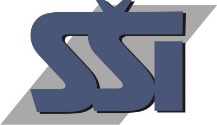 Učebný odbor 6491 G 02 obchodná prevádzka so zameraním na prípravu, skladovanie a predaj tovaruZoznam osobných ochranných pracovných prostriedkov a materiálno-technického zabezpečenia:prezuvky na teoretické vyučovanie: sandále, šľapky so svetlou podrážkoutmavé nohavicetmavé pracovné topánky (pevné s oceľovou špičkou)biele bavlnené tričko (bez loga)pokiaľ ide žiak na prevádzku, je mu pridelené oblečenie danej firmyZdravotný preukazvydáva všeobecný obvodný lekár, najlepšie na celé obdobie štúdia – 3 roky